EXEMPLE DE MODÈLE DE PLAN DE COMMUNICATION DE PROJET 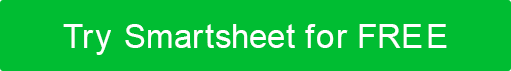 TITRE DU PROJETCHEF DE PROJETRévision du système de formationRévision du système de formationRévision du système de formationRévision du système de formationIsabelleMEMBRES DE L'ÉQUIPEDATE DE DÉBUTDaniel • Sam • Melissa • NicoleDaniel • Sam • Melissa • NicoleDaniel • Sam • Melissa • NicoleDaniel • Sam • Melissa • Nicole00/00/0000PRINCIPALES PARTIES PRENANTESNOMTITRETITRECOMMUNICATION PRÉFÉRÉEINFORMATIONS COMPLÉMENTAIRESTom Chef de la direction de la clientèleChef de la direction de la clientèleCourriel et téléphoneSarahPDG internePDG interneE-mail et SlackDevinDirecteur financier interneDirecteur financier interneMessagerie électroniqueWendyChef de l'exploitation clientChef de l'exploitation clientCourriel et téléphoneOBJECTIFS DE COMMUNICATION• Tenir les parties prenantes informées des progrès en cours et de tout changement• Identifier les obstacles et les résoudre rapidement• Créer des opportunités de rétroaction de la part des parties prenantes et de l'équipe• Tenir les parties prenantes informées des progrès en cours et de tout changement• Identifier les obstacles et les résoudre rapidement• Créer des opportunités de rétroaction de la part des parties prenantes et de l'équipe• Tenir les parties prenantes informées des progrès en cours et de tout changement• Identifier les obstacles et les résoudre rapidement• Créer des opportunités de rétroaction de la part des parties prenantes et de l'équipe• Tenir les parties prenantes informées des progrès en cours et de tout changement• Identifier les obstacles et les résoudre rapidement• Créer des opportunités de rétroaction de la part des parties prenantes et de l'équipe• Tenir les parties prenantes informées des progrès en cours et de tout changement• Identifier les obstacles et les résoudre rapidement• Créer des opportunités de rétroaction de la part des parties prenantes et de l'équipeCOMMUNICATION PLANACTIVITÉTYPEFRÉQUENCECONCOMITANTBUTRéunion de planification de projetVisioconférenceUne foisMembres de l'équipe, principales parties prenantes et chef de projetDéfinir les objectifs du client, établir le budget et le calendrier, et attribuer les premières tâches marquantesBase tactile de l'équipeEn personneQuotidienMembres de l'équipe et chef de projetFixez-vous des objectifs quotidiens et mettez à jour le chef de projet sur l'état des jalonsRapport d'état de l'équipeMessagerie électroniqueHebdomadaireMembres de l'équipe et chef de projetRésumer les bases tactiles et décrire les réalisations de la semaine et les objectifs de la semaine suivanteRapport sur l'état d'avancement des intervenantsMessagerie électroniqueBimensuelChef de projet et principales parties prenantesRésumer les progrès et les prochaines étapes et mettre à jour le calendrierRéunion d'examenVisioconférenceAu besoin et/ou à l'achèvement des jalonsMembres de l'équipe, principales parties prenantes et chef de projetMettre à jour le client sur la progression, attribuer les tâches jalons suivantes et évaluer le calendrier globalRéunion post-mortem / Réunion sur les leçons apprisesEn personneFin du projetMembres de l'équipe et chef de projetÉvaluer les réussites et les échecs des processus de projet et recueillir des commentaires pour améliorer les projets ultérieursDÉMENTITous les articles, modèles ou informations fournis par Smartsheet sur le site Web sont fournis à titre de référence uniquement. Bien que nous nous efforcions de maintenir les informations à jour et correctes, nous ne faisons aucune déclaration ou garantie d'aucune sorte, expresse ou implicite, quant à l'exhaustivité, l'exactitude, la fiabilité, la pertinence ou la disponibilité en ce qui concerne le site Web ou les informations, articles, modèles ou graphiques connexes contenus sur le site Web. Toute confiance que vous accordez à ces informations est donc strictement à vos propres risques.